Session 8: Two-dimensional Object AnimationIntended Learning Outcome:Students will be able to implement the movement of object in the display.Students will be able to better understand about axis (X, Y) wise movement and controlling.Expected Skills:Better Understanding about axis (X,Y)Clear idea about polygon drawing with any variableTools Required:CodeBlocksOpenGL and GLUT using CodeBlocks.Session Detail:Moving 2D object: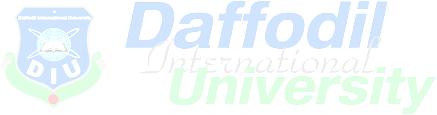 #include<windows.h>#ifdef __APPLE__#include <GLUT/glut.h>#else#include <GL/glut.h>#endif#include <stdlib.h>#include <math.h>float p=-10.0; // Display Measurement with ortho starting from the left -10 and right 10void display(void){ glClear(GL_COLOR_BUFFER_BIT);       if(p<=10) //moving limit with the display measurement       p=p+.005; // changing the object position for redisplaying      else        p=-10; // For backing the object continuously    glutPostRedisplay(); // To redraw the object in the display  glBegin(GL_QUADS);  glColor3f(1.0, 1.0, 1.0);   glVertex2f(p,3);       // To draw the object position from the left limit,p   glVertex2f(p+3,3);   glVertex2f(p+3,-3);   glVertex2f(p,-3);  glEnd();  /*   glBegin(GL_QUADS);   glColor3f(1.0,1.0,0);   glVertex2f(-2,3);   glVertex2f(1,3);   glVertex2f(1,-3);   glVertex2f(-2,-3);   glEnd();   */	glFlush();}void init(void){	glClearColor (1.0, 0.0, 0.0, 0.0); // Background Color	glOrtho(-10,10,-10,10,-10,10); // To specify the coordinate & Specify the distances to the nearer and farther depth clipping planes.}int main(){	glutInitDisplayMode (GLUT_SINGLE | GLUT_RGB); //Single Frame	glutInitWindowSize (600, 600);	glutInitWindowPosition (100, 100);	glutCreateWindow ("moving_object");	init();                              // Set up constants with default values    glutDisplayFunc(display);	glutMainLoop();               // It enters the GLUT event processing loop.should be called at most once in a GLUT program. Once called, this routine will never return. It will call as necessary any callbacks that have been registered.	return 0;}Sample Output: N.B: It will move in the display.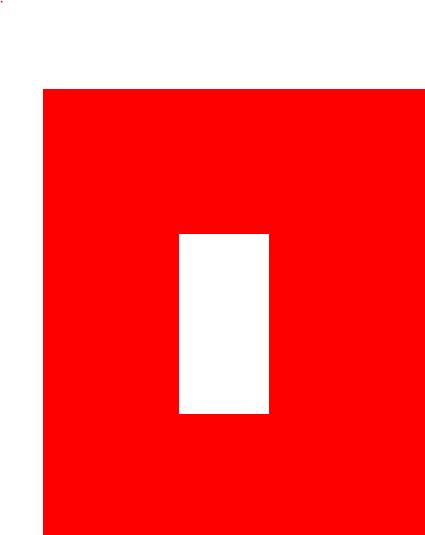 